Jakarta, 14 Oktober 2016Mengetahui, 										Ketua Program Studi,								Dosen Pengampu,Drs. Aliaras Wahid, MM							          Devi Angeliana Kusumaningtiar, SKM, M.PHEVALUASI PEMBELAJARANKomponen penilaian :Kehadiran = 10 %Tugas = 30 %UTS = 30 %UAS = 30 %Jakarta, 14 Oktober 2016Mengetahui, 										Ketua Program Studi,								Dosen Pengampu,Putri Handayani, SKM, MKKK							Devi Angeliana Kusumaningtiar, SKM, M.PH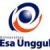 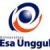 RENCANA PEMBELAJARAN SEMESTER GANJIL 2016/2017RENCANA PEMBELAJARAN SEMESTER GANJIL 2016/2017RENCANA PEMBELAJARAN SEMESTER GANJIL 2016/2017RENCANA PEMBELAJARAN SEMESTER GANJIL 2016/2017RENCANA PEMBELAJARAN SEMESTER GANJIL 2016/2017RENCANA PEMBELAJARAN SEMESTER GANJIL 2016/2017RENCANA PEMBELAJARAN SEMESTER GANJIL 2016/2017RENCANA PEMBELAJARAN SEMESTER GANJIL 2016/2017RENCANA PEMBELAJARAN SEMESTER GANJIL 2016/2017RENCANA PEMBELAJARAN SEMESTER GANJIL 2016/2017PELAKSANA AKADEMIK MATAKULIAH UMUM (PAMU)PELAKSANA AKADEMIK MATAKULIAH UMUM (PAMU)PELAKSANA AKADEMIK MATAKULIAH UMUM (PAMU)PELAKSANA AKADEMIK MATAKULIAH UMUM (PAMU)PELAKSANA AKADEMIK MATAKULIAH UMUM (PAMU)PELAKSANA AKADEMIK MATAKULIAH UMUM (PAMU)PELAKSANA AKADEMIK MATAKULIAH UMUM (PAMU)PELAKSANA AKADEMIK MATAKULIAH UMUM (PAMU)PELAKSANA AKADEMIK MATAKULIAH UMUM (PAMU)PELAKSANA AKADEMIK MATAKULIAH UMUM (PAMU)UNIVERSITAS ESA UNGGULUNIVERSITAS ESA UNGGULUNIVERSITAS ESA UNGGULUNIVERSITAS ESA UNGGULUNIVERSITAS ESA UNGGULUNIVERSITAS ESA UNGGULUNIVERSITAS ESA UNGGULUNIVERSITAS ESA UNGGULUNIVERSITAS ESA UNGGULUNIVERSITAS ESA UNGGULMata KuliahMata Kuliah:Statistik 3Statistik 3Statistik 3Kode MKKode MK:ESA 158Mata Kuliah PrasyaratMata Kuliah Prasyarat:---Bobot MKBobot MK:2 sksDosen PengampuDosen Pengampu:Devi Angeliana Kusumaningtiar, SKM, M.PHDevi Angeliana Kusumaningtiar, SKM, M.PHDevi Angeliana Kusumaningtiar, SKM, M.PHKode DosenKode Dosen:7263Alokasi WaktuAlokasi Waktu:Tatap muka 14 x 100 menit, tidak ada praktik, tidak ada onlineTatap muka 14 x 100 menit, tidak ada praktik, tidak ada onlineTatap muka 14 x 100 menit, tidak ada praktik, tidak ada onlineTatap muka 14 x 100 menit, tidak ada praktik, tidak ada onlineTatap muka 14 x 100 menit, tidak ada praktik, tidak ada onlineTatap muka 14 x 100 menit, tidak ada praktik, tidak ada onlineTatap muka 14 x 100 menit, tidak ada praktik, tidak ada onlineCapaian PembelajaranCapaian Pembelajaran:Mahasiswa mampu memahami mengenai arti data, jenis data dan perbedaan statistik parametrik dan non parametrkMahasiswa mampu memahami uji-uji statistik non parametrik satu sampel, dua sampel dependen, 2 sampel independen maupun tiga sampel atau lebihMahasiswa mampu memahami mengenai arti data, jenis data dan perbedaan statistik parametrik dan non parametrkMahasiswa mampu memahami uji-uji statistik non parametrik satu sampel, dua sampel dependen, 2 sampel independen maupun tiga sampel atau lebihMahasiswa mampu memahami mengenai arti data, jenis data dan perbedaan statistik parametrik dan non parametrkMahasiswa mampu memahami uji-uji statistik non parametrik satu sampel, dua sampel dependen, 2 sampel independen maupun tiga sampel atau lebihMahasiswa mampu memahami mengenai arti data, jenis data dan perbedaan statistik parametrik dan non parametrkMahasiswa mampu memahami uji-uji statistik non parametrik satu sampel, dua sampel dependen, 2 sampel independen maupun tiga sampel atau lebihMahasiswa mampu memahami mengenai arti data, jenis data dan perbedaan statistik parametrik dan non parametrkMahasiswa mampu memahami uji-uji statistik non parametrik satu sampel, dua sampel dependen, 2 sampel independen maupun tiga sampel atau lebihMahasiswa mampu memahami mengenai arti data, jenis data dan perbedaan statistik parametrik dan non parametrkMahasiswa mampu memahami uji-uji statistik non parametrik satu sampel, dua sampel dependen, 2 sampel independen maupun tiga sampel atau lebihMahasiswa mampu memahami mengenai arti data, jenis data dan perbedaan statistik parametrik dan non parametrkMahasiswa mampu memahami uji-uji statistik non parametrik satu sampel, dua sampel dependen, 2 sampel independen maupun tiga sampel atau lebihSESIKEMAMPUANAKHIRMATERI PEMBELAJARANMATERI PEMBELAJARANBENTUK PEMBELAJARANSUMBER PEMBELAJARANSUMBER PEMBELAJARANINDIKATORPENILAIANINDIKATORPENILAIANINDIKATORPENILAIAN1Mahasiswa mampu menguraikan pengertian data, jenis data, statistik non parametrik dan perbedaan statistik parametrik dan non parametrik Pendahuluan :Rencana Pembelajaran danPengantar  Statistik 3 (Non Parametrik)Pengertian DataJenis DataPemahami statistik Non Parametrik Perbedaan Statistik Parametrik dan Non ParametrikPendahuluan :Rencana Pembelajaran danPengantar  Statistik 3 (Non Parametrik)Pengertian DataJenis DataPemahami statistik Non Parametrik Perbedaan Statistik Parametrik dan Non ParametrikMetoda contextual instructionMedia : kelas, komputer, LCD, whiteboard, spidol Sugiyono, (2001) Statistik Nonparametris untuk Penelitian, Jakarta: AlfabetaWayne W. Daniel, (1989) Statistik Nonparametrik Terapan, (Jakarta, PT. GramediaSinggih Santoso. 2010. Statistik Nonparametrik, Konsep dan Aplikasi dengan SPSS. Jakarta : PT. Elex Media KomputindoSugiyono, (2001) Statistik Nonparametris untuk Penelitian, Jakarta: AlfabetaWayne W. Daniel, (1989) Statistik Nonparametrik Terapan, (Jakarta, PT. GramediaSinggih Santoso. 2010. Statistik Nonparametrik, Konsep dan Aplikasi dengan SPSS. Jakarta : PT. Elex Media KomputindoMenguraikan pengertian data, jenis data, statistik non parametrik dan perbedaan statistik parametrik dan non parametrikMenguraikan pengertian data, jenis data, statistik non parametrik dan perbedaan statistik parametrik dan non parametrikMenguraikan pengertian data, jenis data, statistik non parametrik dan perbedaan statistik parametrik dan non parametrik2Mahasiswa mampu memahami test binomial dan chi squareUji Statistik untuk 1 Sample Test BinomialChi Kuadrat Contoh kasus dan HipotesisLatihan soalUji Statistik untuk 1 Sample Test BinomialChi Kuadrat Contoh kasus dan HipotesisLatihan soalMedia : contextual instructionMedia : : kelas, komputer, LCD, whiteboard, spidolSugiyono, (2001) Statistik Nonparametris untuk Penelitian, Jakarta: AlfabetaWayne W. Daniel, (1989) Statistik Nonparametrik Terapan, (Jakarta, PT. GramediaSinggih Santoso. 2010. Statistik Nonparametrik, Konsep dan Aplikasi dengan SPSS. Jakarta : PT. Elex Media KomputindoSugiyono, (2001) Statistik Nonparametris untuk Penelitian, Jakarta: AlfabetaWayne W. Daniel, (1989) Statistik Nonparametrik Terapan, (Jakarta, PT. GramediaSinggih Santoso. 2010. Statistik Nonparametrik, Konsep dan Aplikasi dengan SPSS. Jakarta : PT. Elex Media KomputindoMemahami test binomial dan chi squareMemahami test binomial dan chi squareMemahami test binomial dan chi square3Mahasiswa mampu memahami tentang Uji Statistik untuk 2 sampel berpasangan : Uji Mc NemarUji 2 sampel berpasangan : Uji Mc NemarPengertian dan syarat uji Mc NemarContoh kasus dan HipotesisLatihan SoalUji 2 sampel berpasangan : Uji Mc NemarPengertian dan syarat uji Mc NemarContoh kasus dan HipotesisLatihan SoalMetoda : contextual instructionMedia : : kelas, komputer, LCD, whiteboard, spidolSugiyono, (2001) Statistik Nonparametris untuk Penelitian, Jakarta: AlfabetaWayne W. Daniel, (1989) Statistik Nonparametrik Terapan, (Jakarta, PT. GramediaSinggih Santoso. 2010. Statistik Nonparametrik, Konsep dan Aplikasi dengan SPSS. Jakarta : PT. Elex Media KomputindoSugiyono, (2001) Statistik Nonparametris untuk Penelitian, Jakarta: AlfabetaWayne W. Daniel, (1989) Statistik Nonparametrik Terapan, (Jakarta, PT. GramediaSinggih Santoso. 2010. Statistik Nonparametrik, Konsep dan Aplikasi dengan SPSS. Jakarta : PT. Elex Media KomputindoMemahami tentang Uji Statistik untuk 2 sampel berpasangan : Uji Mc NemarMemahami tentang Uji Statistik untuk 2 sampel berpasangan : Uji Mc NemarMemahami tentang Uji Statistik untuk 2 sampel berpasangan : Uji Mc Nemar4Mahasiswa mampu memahami tentang Uji Statistik untuk 2 sampel berpasangan : Uji WilcoxonUji Dua Sampel Berpasangan (Uji Wilcoxon)Sign Test Wicoxon TestTabel bantuanContoh kasus dan HipotesisLatihanUji Dua Sampel Berpasangan (Uji Wilcoxon)Sign Test Wicoxon TestTabel bantuanContoh kasus dan HipotesisLatihanMetoda : contextual instructionMedia : : kelas, komputer, LCD, whiteboard, spidolSugiyono, (2001) Statistik Nonparametris untuk Penelitian, Jakarta: AlfabetaWayne W. Daniel, (1989) Statistik Nonparametrik Terapan, (Jakarta, PT. GramediaSinggih Santoso. 2010. Statistik Nonparametrik, Konsep dan Aplikasi dengan SPSS. Jakarta : PT. Elex Media KomputindoSugiyono, (2001) Statistik Nonparametris untuk Penelitian, Jakarta: AlfabetaWayne W. Daniel, (1989) Statistik Nonparametrik Terapan, (Jakarta, PT. GramediaSinggih Santoso. 2010. Statistik Nonparametrik, Konsep dan Aplikasi dengan SPSS. Jakarta : PT. Elex Media KomputindoMemahami tentang Uji Statistik untuk 2 sampel berpasangan : Uji WilcoxonMemahami tentang Uji Statistik untuk 2 sampel berpasangan : Uji WilcoxonMemahami tentang Uji Statistik untuk 2 sampel berpasangan : Uji Wilcoxon5Mahasiswa mampu memahami mengenai uji chi square 1 sampel, Mc Nemar dan wilcoxonEvaluasiLatihan SoalDiskusiEvaluasiLatihan SoalDiskusiMedia problem base learningMedia : kelas, komputer, LCD, whiteboard, spidolSugiyono, (2001) Statistik Nonparametris untuk Penelitian, Jakarta: AlfabetaWayne W. Daniel, (1989) Statistik Nonparametrik Terapan, (Jakarta, PT. GramediaSinggih Santoso. 2010. Statistik Nonparametrik, Konsep dan Aplikasi dengan SPSS. Jakarta : PT. Elex Media KomputindoSugiyono, (2001) Statistik Nonparametris untuk Penelitian, Jakarta: AlfabetaWayne W. Daniel, (1989) Statistik Nonparametrik Terapan, (Jakarta, PT. GramediaSinggih Santoso. 2010. Statistik Nonparametrik, Konsep dan Aplikasi dengan SPSS. Jakarta : PT. Elex Media KomputindoMemahami mengenai uji chi square 1 sampel, Mc Nemar dan wilcoxonMemahami mengenai uji chi square 1 sampel, Mc Nemar dan wilcoxonMemahami mengenai uji chi square 1 sampel, Mc Nemar dan wilcoxon6Mahasiswa mampu memahami uji Chi Square 2 sampel : Pengertian dan syarat uji chi square 2 sampel, hipotesisUji Chi Square 2 SampelPengertian dan syarat uji chi square 2 sampelTabel bantuanContoh kasus dan HipotesisLatihanUji Chi Square 2 SampelPengertian dan syarat uji chi square 2 sampelTabel bantuanContoh kasus dan HipotesisLatihanMetoda :: contextual instructionMedia : kelas, komputer, LCD, whiteboard, spidolSugiyono, (2001) Statistik Nonparametris untuk Penelitian, Jakarta: AlfabetaWayne W. Daniel, (1989) Statistik Nonparametrik Terapan, (Jakarta, PT. GramediaSinggih Santoso. 2010. Statistik Nonparametrik, Konsep dan Aplikasi dengan SPSS. Jakarta : PT. Elex Media KomputindoSugiyono, (2001) Statistik Nonparametris untuk Penelitian, Jakarta: AlfabetaWayne W. Daniel, (1989) Statistik Nonparametrik Terapan, (Jakarta, PT. GramediaSinggih Santoso. 2010. Statistik Nonparametrik, Konsep dan Aplikasi dengan SPSS. Jakarta : PT. Elex Media KomputindoMemahami uji Chi Square 2 sampel : Pengertian dan syarat uji chi square 2 sampel, hipotesis Memahami uji Chi Square 2 sampel : Pengertian dan syarat uji chi square 2 sampel, hipotesis Memahami uji Chi Square 2 sampel : Pengertian dan syarat uji chi square 2 sampel, hipotesis 7Mahasiswa mampu memahami uji Fisher Exact : Pengertian dan syarat uji chi square 2 sampel, hipotesisUji Fisher Exact ProbabilityPengertian dan syarat Uji Fisher ExactTabel PenolongContoh kasus dan HipotesisLatihanUji Fisher Exact ProbabilityPengertian dan syarat Uji Fisher ExactTabel PenolongContoh kasus dan HipotesisLatihanMetoda : contextual instructionMedia : kelas, komputer, LCD, whiteboard, spidolSugiyono, (2001) Statistik Nonparametris untuk Penelitian, Jakarta: AlfabetaWayne W. Daniel, (1989) Statistik Nonparametrik Terapan, (Jakarta, PT. GramediaSinggih Santoso. 2010. Statistik Nonparametrik, Konsep dan Aplikasi dengan SPSS. Jakarta : PT. Elex Media KomputindoSugiyono, (2001) Statistik Nonparametris untuk Penelitian, Jakarta: AlfabetaWayne W. Daniel, (1989) Statistik Nonparametrik Terapan, (Jakarta, PT. GramediaSinggih Santoso. 2010. Statistik Nonparametrik, Konsep dan Aplikasi dengan SPSS. Jakarta : PT. Elex Media KomputindoMemahami uji Fisher Exact : Pengertian dan syarat uji chi square 2 sampel, hipotesisMemahami uji Fisher Exact : Pengertian dan syarat uji chi square 2 sampel, hipotesisMemahami uji Fisher Exact : Pengertian dan syarat uji chi square 2 sampel, hipotesis8Mahasiswa mampu memahami Uji Mann- Whitney : Pengertian dan syarat Uji Mann Whitney, hipotesisUji Mann- Whitney (Uji U)Pengertian dan syarat Uji Mann- WhitneyTabel PenolongContoh kasus dan HipotesisLatihanUji Mann- Whitney (Uji U)Pengertian dan syarat Uji Mann- WhitneyTabel PenolongContoh kasus dan HipotesisLatihanMetoda : contextual instructionMedia : kelas, komputer, LCD, whiteboard, spidolSugiyono, (2001) Statistik Nonparametris untuk Penelitian, Jakarta: AlfabetaWayne W. Daniel, (1989) Statistik Nonparametrik Terapan, (Jakarta, PT. GramediaSinggih Santoso. 2010. Statistik Nonparametrik, Konsep dan Aplikasi dengan SPSS. Jakarta : PT. Elex Media KomputindoSugiyono, (2001) Statistik Nonparametris untuk Penelitian, Jakarta: AlfabetaWayne W. Daniel, (1989) Statistik Nonparametrik Terapan, (Jakarta, PT. GramediaSinggih Santoso. 2010. Statistik Nonparametrik, Konsep dan Aplikasi dengan SPSS. Jakarta : PT. Elex Media KomputindoMemahami Uji Mann- Whitney : Pengertian dan syarat Uji Mann Whitney, hipotesisMemahami Uji Mann- Whitney : Pengertian dan syarat Uji Mann Whitney, hipotesisMemahami Uji Mann- Whitney : Pengertian dan syarat Uji Mann Whitney, hipotesis9Mahasiswa mampu memahami Uji Cochran dan Friedman : Pengertian dan syarat uji Cochran dan friedman, hipotesisUji Hipotesis Komparasi 3 Samplel Atau Lebih (Uji Cochran dan Friedman) :Pengertian dan syarat uji Cochran dan friedmanContoh kasus dan hipotesisLatihan soalUji Hipotesis Komparasi 3 Samplel Atau Lebih (Uji Cochran dan Friedman) :Pengertian dan syarat uji Cochran dan friedmanContoh kasus dan hipotesisLatihan soalMetoda : contextual instructionMedia : kelas, komputer, LCD, whiteboard, spidolSugiyono, (2001) Statistik Nonparametris untuk Penelitian, Jakarta: AlfabetaWayne W. Daniel, (1989) Statistik Nonparametrik Terapan, (Jakarta, PT. GramediaSinggih Santoso. 2010. Statistik Nonparametrik, Konsep dan Aplikasi dengan SPSS. Jakarta : PT. Elex Media KomputindoSugiyono, (2001) Statistik Nonparametris untuk Penelitian, Jakarta: AlfabetaWayne W. Daniel, (1989) Statistik Nonparametrik Terapan, (Jakarta, PT. GramediaSinggih Santoso. 2010. Statistik Nonparametrik, Konsep dan Aplikasi dengan SPSS. Jakarta : PT. Elex Media KomputindoMemahami Uji Cochran dan Friedman : Pengertian dan syarat uji Cochran dan friedman, hipotesisMemahami Uji Cochran dan Friedman : Pengertian dan syarat uji Cochran dan friedman, hipotesisMemahami Uji Cochran dan Friedman : Pengertian dan syarat uji Cochran dan friedman, hipotesis10Mahasiswa mampu memahami Median Test: Pengertian dan syarat uji median, hipotesisMedian TestPengertian dan syarat median testContoh kasus dan hipotesisLatihan soalMedian TestPengertian dan syarat median testContoh kasus dan hipotesisLatihan soalMetoda : contextual instruction Media : kelas, komputer, LCD, whiteboard, spidolSugiyono, (2001) Statistik Nonparametris untuk Penelitian, Jakarta: AlfabetaWayne W. Daniel, (1989) Statistik Nonparametrik Terapan, (Jakarta, PT. GramediaSinggih Santoso. 2010. Statistik Nonparametrik, Konsep dan Aplikasi dengan SPSS. Jakarta : PT. Elex Media KomputindoSugiyono, (2001) Statistik Nonparametris untuk Penelitian, Jakarta: AlfabetaWayne W. Daniel, (1989) Statistik Nonparametrik Terapan, (Jakarta, PT. GramediaSinggih Santoso. 2010. Statistik Nonparametrik, Konsep dan Aplikasi dengan SPSS. Jakarta : PT. Elex Media KomputindoMemahami Median Test: Pengertian dan syarat uji median, hipotesisMemahami Median Test: Pengertian dan syarat uji median, hipotesisMemahami Median Test: Pengertian dan syarat uji median, hipotesis11Mahasiswa mampu memahami mengenai Uji Mann Whitney, Cochran dan friedman serta Median testEvaluasiLatihan SoalDiskusiEvaluasiLatihan SoalDiskusiMetoda : contextual instruction Media : kelas, komputer, LCD, whiteboard, spidolSugiyono, (2001) Statistik Nonparametris untuk Penelitian, Jakarta: AlfabetaWayne W. Daniel, (1989) Statistik Nonparametrik Terapan, (Jakarta, PT. GramediaSinggih Santoso. 2010. Statistik Nonparametrik, Konsep dan Aplikasi dengan SPSS. Jakarta : PT. Elex Media KomputindoSugiyono, (2001) Statistik Nonparametris untuk Penelitian, Jakarta: AlfabetaWayne W. Daniel, (1989) Statistik Nonparametrik Terapan, (Jakarta, PT. GramediaSinggih Santoso. 2010. Statistik Nonparametrik, Konsep dan Aplikasi dengan SPSS. Jakarta : PT. Elex Media KomputindoMemahami mengenai Uji Mann Whitney, Cochran dan friedman serta Median testMemahami mengenai Uji Mann Whitney, Cochran dan friedman serta Median testMemahami mengenai Uji Mann Whitney, Cochran dan friedman serta Median test12Mahasiswa mampu memahami Pengertian dan syarat Uji Run Wald Wolfowiitz, hipotesisUji Run Wald WolfowitzPengertian dan syarat Uji Run Wald WolfowiitzContoh kasus dan hipotesisLatihan soalUji Run Wald WolfowitzPengertian dan syarat Uji Run Wald WolfowiitzContoh kasus dan hipotesisLatihan soalMetoda : small group discussion Media : kelas, komputer, LCD, whiteboard, spidol Sugiyono, (2001) Statistik Nonparametris untuk Penelitian, Jakarta: AlfabetaWayne W. Daniel, (1989) Statistik Nonparametrik Terapan, (Jakarta, PT. GramediaSinggih Santoso. 2010. Statistik Nonparametrik, Konsep dan Aplikasi dengan SPSS. Jakarta : PT. Elex Media KomputindoSugiyono, (2001) Statistik Nonparametris untuk Penelitian, Jakarta: AlfabetaWayne W. Daniel, (1989) Statistik Nonparametrik Terapan, (Jakarta, PT. GramediaSinggih Santoso. 2010. Statistik Nonparametrik, Konsep dan Aplikasi dengan SPSS. Jakarta : PT. Elex Media KomputindoMemahami Pengertian dan syarat Uji Run Wald Wolfowiitz, hipotesisMemahami Pengertian dan syarat Uji Run Wald Wolfowiitz, hipotesisMemahami Pengertian dan syarat Uji Run Wald Wolfowiitz, hipotesis13Mahasiswa mampu memahami Pengertian dan syarat Uji Kruskal Wallis, hipotesisUji Kruskal WallisPengertian dan syarat Uji Kruskal WallisContoh kasus dan hipotesisLatihan soalUji Kruskal WallisPengertian dan syarat Uji Kruskal WallisContoh kasus dan hipotesisLatihan soalMetoda small group discussionMedia : kelas, komputer, LCD, whiteboard, spidolSugiyono, (2001) Statistik Nonparametris untuk Penelitian, Jakarta: AlfabetaWayne W. Daniel, (1989) Statistik Nonparametrik Terapan, (Jakarta, PT. GramediaSinggih Santoso. 2010. Statistik Nonparametrik, Konsep dan Aplikasi dengan SPSS. Jakarta : PT. Elex Media KomputindoSugiyono, (2001) Statistik Nonparametris untuk Penelitian, Jakarta: AlfabetaWayne W. Daniel, (1989) Statistik Nonparametrik Terapan, (Jakarta, PT. GramediaSinggih Santoso. 2010. Statistik Nonparametrik, Konsep dan Aplikasi dengan SPSS. Jakarta : PT. Elex Media KomputindoMemahami Pengertian dan syarat Uji Kruskal Wallis, hipotesisMemahami Pengertian dan syarat Uji Kruskal Wallis, hipotesisMemahami Pengertian dan syarat Uji Kruskal Wallis, hipotesis14Mahasiswa mampu memahami Pengertian dan syarat Uji Korelasi Spearman, hipotesisUji Korelasi SpearmanPengertian dan syarat Uji Korelasi SpearmanContoh kasus dan hipotesisLatihan soalUji Korelasi SpearmanPengertian dan syarat Uji Korelasi SpearmanContoh kasus dan hipotesisLatihan soalMetoda small group discussionMedia : kelas, komputer, LCD, whiteboard, spidolSugiyono, (2001) Statistik Nonparametris untuk Penelitian, Jakarta: AlfabetaWayne W. Daniel, (1989) Statistik Nonparametrik Terapan, (Jakarta, PT. GramediaSinggih Santoso. 2010. Statistik Nonparametrik, Konsep dan Aplikasi dengan SPSS. Jakarta : PT. Elex Media KomputindoSugiyono, (2001) Statistik Nonparametris untuk Penelitian, Jakarta: AlfabetaWayne W. Daniel, (1989) Statistik Nonparametrik Terapan, (Jakarta, PT. GramediaSinggih Santoso. 2010. Statistik Nonparametrik, Konsep dan Aplikasi dengan SPSS. Jakarta : PT. Elex Media KomputindoMemahami Pengertian dan syarat Uji Korelasi Spearman, hipotesisMemahami Pengertian dan syarat Uji Korelasi Spearman, hipotesisMemahami Pengertian dan syarat Uji Korelasi Spearman, hipotesisSESIPROSE-DURBENTUKSEKOR > 77 ( A / A-)SEKOR  > 65(B- / B / B+ )SEKOR > 60(C / C+ )SEKOR > 45( D )SEKOR < 45( E )BOBOT1Pretest testTes tulisan (UTS)Menguraikan pengertian data, jenis data, statistik non parametrik dan perbedaan statistik parametrik dan non parametrik dengan benarMenguraikan pengertian data, jenis data, statistik non parametrik dan perbedaan statistik parametrik dan non parametrik kurang benarMenguraikan pengertian data, jenis data, statistik non parametrik dengan benarMenguraikan pengertian data, jenis data, statistik non parametrik kurang tetapTidak menguraikan pengertian data, jenis data, statistik non parametrik5 %2Pre test dan post testTes tulisan (UTS)Memahami tentang Uji Chi Square 1 sampel  dan hipotesis dengan benarMemahami tentang Uji Chi Square 1 sampel dengan hasil akhir kurang tepat dan hipotesis benarMemahami tentang Uji Chi Square dengan hasil akhir kurang tepat dan hipotesis kurang tepatMemahami uji chi square 2 sampel dengan kurang benar dan tidak ada hipotesisTidak memahami uji chi square5 %3Pre test dan post testTes tulisan (UTS)Memahami tentang Uji Mc Nemar  dan hipotesis dengan benarMemahami tentang Uji Mc Nemar dengan hasil akhir kurang tepat dan hipotesis benarMemahami tentang Uji Mc Nemar dengan hasil akhir kurang tepat dan hipotesis kurang tepatMemahami tentang Uji Mc Nemar dengan hasil akhir kurang tepat dan tidak ada hipotesisTidak memahami tentang Uji Mc Nemar5 %4Post testTes tulisan dan tes lisan (UTS)Memahami tentang Uji Statistik untuk 2 sampel berpasangan : Uji Wilcoxon dan hipotesis dengan benarMemahami tentang Uji Wilcoxon dengan hasil akhir kurang tepat dan hipotesis benarMemahami tentang Uji Wilcoxon dengan hasil akhir kurang tepat dan hipotesis kurang tepatMemahami tentang Uji Wilxocon dengan hasil akhir kurang tepat dan tidak ada hipotesisTidak memahami tentang Uji Wilcoxon5 %5Post testTes lisan / kuis Memahami mengenai uji chi square 1 sampel, Mc Nemar dan Wilcoxon dengan benarMemahami mengenai uji chi square 1 sampel, Mc Nemar dan wilcoxon dengan salah satu kurang tepat Memahami mengenai uji chi square 1 sampel, Mc Nemar dan Wilcoxon dengan satu saja yang benarMemahami mengenai uji chi square 1 sampel, Mc Nemar dan Wilcoxon dengan kurang tepat Tidak memahami mengenai uji chi square 1 sampel, Mc Nemar dan wilcoxon20%6Post testTes tulisan (UTS)Memahami tentang Uji Chi Square 2 sampel dan hipotesis dengan benarMemahami tentang Uji Chi Square 2 sampel dengan hasil akhir kurang tepat dan hipotesis benar Memahami tentang Uji Chi Square 2 sampel dengan hasil akhir kurang tepat dan hipotesis kurang tepatMemahami tentang Uji Chi Square 2 sampel dengan hasil akhir kurang tepat dan tidak ada hipotesisTidak memahami tentang Uji Chi Square 2 sampel5 %7Post testTes tulisan (UTS) Memahami tentang Uji Fisher Exact dan hipotesis dengan benarMemahami tentang Uji Fisher Exact dengan hasil akhir kurang tepat dan hipotesis benarMemahami tentang Uji Fisher Exact dengan hasil akhir kurang tepat dan hipotesis kurang tepatMemahami tentang Uji Fisher Exact dengan hasil akhir kurang tepat dan tidak ada hipotesisTidak memahami tentang Uji Fisher Exact5 %8Post testTes lisanMemahami tentang Uji Mann Whitney dan hipotesis dengan benarMemahami tentang Uji Mann Whitney dengan hasil akhir kurang tepat dan hipotesis benarMemahami tentang Uji Mann Whitney dengan hasil akhir kurang tepat dan hipotesis kurang tepatMemahami tentang Uji Mann Whitney dengan hasil akhir kurang tepat dan tidak ada hipotesisTidak memahami tentang Uji Mann Whitney5%9Progress test dan post testTes Tertulis (UAS)Memahami Uji Cochran dan Friedman : Pengertian dan syarat uji Cochran dan friedman dan hipotesis dengan benarMemahami tentang Uji Cochran dan Friedman dengan hasil akhir kurang tepat dan hipotesis benarMemahami tentang Uji Cochran dan Friedman dengan hasil akhir kurang tepat dan hipotesis kurang tepatMemahami tentang Uji Cochran dan Friedman  dengan hasil akhir kurang tepat dan tidak ada hipotesisTidak mampu memahami tentang Uji Cochran dan Friedman  5 %10Post testTes lisanMemahami Median Test: Pengertian dan syarat uji median, hipotesis dengan benarMemahami Median Test: dengan hasil akhir kurang tepat dan hipotesis benar Memahami Median Test dengan hasil akhir kurang tepat dan hipotesis kurang tepatMemahami Median Test dengan hasil akhir kurang tepat dan tidak ada hipotesis Tidak Memahami Median Test 5 %11Post testTes lisan Memahami mengenai Uji Mann Whitney, Cochran dan friedman serta Median test dengan benarMemahami mengenai Uji Mann Whitney, Cochran dan friedman serta Median test salah satu kurang tepatMemahami mengenai Uji Mann Whitney, Cochran dan friedman serta Median test dengan satu saja yang benarMemahami mengenai Uji Mann Whitney, Cochran dan friedman serta Median test dengan kurang tepatTidak memahami mengenai Uji Mann Whitney, Cochran dan friedman serta Median test20 %12Post testTes lisanMemahami Run Wald Wolfowiitz: Pengertian dan syarat uji Run Wald Wolfowiitz, hipotesis dengan benarMemahami Run Wald Wolfowiitz: dengan hasil akhir kurang tepat dan hipotesis benar Memahami Run Wald Wolfowiitz dengan hasil akhir kurang tepat dan hipotesis kurang tepatMemahami Run Wald Wolfowiitz dengan hasil akhir kurang tepat dan tidak ada hipotesis Tidak Memahami Run Wald Wolfowiitz5 %13Post testTes tulisan (Tugas)Memahami Uji Kruskal Wallis: Pengertian dan syarat uji kruskal wallis, hipotesis dengan benarMemahami Kruskal Wallis: dengan hasil akhir kurang tepat dan hipotesis benar Memahami Kruskal Wallis dengan hasil akhir kurang tepat dan hipotesis kurang tepatMemahami Kruskal Wallis dengan hasil akhir kurang tepat dan tidak ada hipotesis Tidak Memahami Kruskal Wallis5 %14Post testTes tulisan (Tugas)Memahami Uji Korelasi Spearman: Pengertian dan syarat uji korelasi spearman, hipotesis dengan benarMemaparkan Memahami Uji Korelasi Spearman: dengan hasil akhir kurang tepat dan hipotesis benar Memahami Uji Korelasi Spearman dengan hasil akhir kurang tepat dan hipotesis kurang tepatMemahami Uji Korelasi Spearman dengan hasil akhir kurang tepat dan tidak ada hipotesis Tidak Memahami Uji Korelasi Spearman5 %